Primorsko-goranska županija, Upravni odjel za prostorno uređenje, graditeljstvo i zaštitu okoliša, Odsjek za prostorno uređenje i graditeljstvo, Ispostava Mali Lošinj, temeljem članka 115. stavak 1. Zakona o prostornom uređenju („Narodne novine“ broj 153/2013), rješavajući po zahtjevu tvrtke „Vodoopskrba i odvodnja Cres Lošinj“ d.o.o. iz Cresa, Turion 20/A (OIB:55232800223), za izdavanje lokacijske dozvole,  izdaje:L O K A C I J S K U     D O Z V O L UI. Za zahvat u prostoru: građenje infrastrukturnih građevina komunalnog sustava vodoopskrbe te odvodnje sanitarnih otpadnih voda naselja Porozina na otoku Cresu, na k.č. 1146/1, 2827/1, 2837/1, 2837/2, 2837/3, 2838/1, 2863/12, 2829, 2832/1, 2832/3, 2832/4, 2832/5, 2832/6, 2832/18, 2832/21, 2833, 2835/2, 2836/1, 2836/2, 2855/1, 2855/4, 2855/10, 2862/8, 2862/9, 2862/10, 2868/3, 2868/14, 7765/1, 7765/2, 2863/12, 2839, 2841/1, 2841/11, 2842/2, 2842/3, 2842/5, 2842/6, 2843, 2819/3, 2842/3, sve u k.o. Dragozetići, te na obalnoj i podmorskoj komponenti pomorskog dobra, u Gradu Cresu, u Primorsko-goranskoj županiji, koji će se izvoditi u II faze izgradnje prema sljedećim lokacijskim uvjetima:I.1. Oblik i veličina građevinske čestice, odnosno obuhvat zahvata:	Obuhvat predmetnog zahvata prikazan je u grafičkom dijelu idejnog projekta, zajedničke oznake projekta:IP-VIOP-12151/14 koji se sastoji od:- Mape H 0010 – idejni projekt  „Vodoopskrba i odvodnja naselja Porozina“ broj:5700-0084/14, koji je izrađen u siječnju 2015. godine od strane tvrtke  “INSTITUT IGH” d.d. iz Zagreba, Zavoda za hidrotehniku i ekologiju Regionalnog centra Rijeka, Kukuljanovo, Kukuljanovo 182/2, OIB:79766124714, glavnog projektanta i ovlaštenog inženjera građevinarstva, Dubravke Marković, dipl.ing.građ., broj ovlaštenja G1739, i - Mape G 0010 – geodetski projekt „Vodoopskrba i odvodnja naselja Porozina“ broj: 05/15 koji je izrađen u siječnju 2015. godine od strane tvrtke „TOPOING“ d.o.o. iz Kastva, Rubeši 80a, OIB:87976895636, po ovlaštenom inženjeru geodezije Ivanu Puškariću, dipl.ing.geod., broj ovlaštenja Geo 100, i to na:- preglednoj situaciji na državnoj karti u M=1:25000 – Vodoopskrba i odvodnja   naselja Porozina (nacrt br. 1.),- preglednoj situaciji na ortofoto karti u M=1:2000 – Vodoopskrba i odvodnja   naselja Porozina (nacrt br. 2.),- situaciji na geodetskoj podlozi u M=1:1000 – Vodoopskrba i odvodnja   naselja Porozina (nacrt br. 3.).U obuhvatu zahvata će se za potrebe izgradnje nadzemnih građevina sustava, formirati četiri nove građevinske čestice, čiji su oblik i veličina prikazani geodetskim projektom koji je sastavni dio navedenog idejnog projekta za ishođenje ove lokacijske dozvole:- k.č. 2837/4 k.o. Dragozetići - građevinska čestica uređaja za desalinizaciju (DS) i uređaja za pročišćavanje otpadnih voda (UPOV) površine 2395 m², koja se prema geodetskom projektu oznake: 05/15 izrađenom u siječnju 2015. godine od strane tvrtke „TOPOING“ d.o.o. iz Kastva (potvrda ovlaštenog katastra Klasa:932-06/15-02/37, Urbroj:541-17-6-2/1-15-2 od 18.11.2015.) formira od dijelova k.č. 2837/1, 2837/2 i 2838/1 k.o. Dragozetići, a prikazana je u grafičkom dijelu idejnog projekta ove lokacijske dozvole – situacija prilazne ceste, desalinizatora i UPOV-a u M=1:200 (nacrt br. 5.),- k.č. 2862/20 k.o. Dragozetići – građevinska čestica za prilaznu cestu uređajima površine 906 m², koja se prema geodetskom projektu oznake: 05/15  izrađenom u siječnju 2015. godine od strane tvrtke „TOPOING“ d.o.o. iz Kastva (potvrda ovlaštenog katastra Klasa:932-06/15-02/37, Urbroj:541-17-6-2/1-15-2 od 18.11.2015.) formira od dijelova k.č. 2862/9 i 2838/1 k.o. Dragozetići, a prikazana je u grafičkom dijelu idejnog projekta ove lokacijske dozvole – situacija prilazne ceste, desalinizatora i UPOV-a u M=1:200 (nacrt br. 5.),- k.č. 2837/6 k.o. Dragozetići - građevinska čestica za zahvat morske vode (CS morske vode) površine 366 m², koja se prema geodetskom projektu oznake: 05/15 izrađenom u siječnju 2015. godine od strane tvrtke „TOPOING“ d.o.o. iz Kastva (potvrda ovlaštenog katastra Klasa:932-06/15-02/37, Urbroj:541-17-6-2/1-15-2 od 18.11.2015.) formira od dijela k.č. 2837/3 k.o. Dragozetići, a prikazana je u grafičkom dijelu idejnog projekta ove lokacijske dozvole – situacija prilazne ceste, desalinizatora i UPOV-a u M=1:200 (nacrt br. 5.),- k.č. 2835/3 k.o. Dragozetići - građevinska čestica za crpnu stanicu (KCS-1)  površine  84 m², koja se prema geodetskom projektu oznake: 05/15 izrađenom u siječnju 2015. godine od strane tvrtke „TOPOING“ d.o.o. iz Kastva (potvrda ovlaštenog katastra Klasa:932-06/15-02/37, Urbroj:541-17-6-2/1-15-2 od 18.11.2015.) formira od dijelova k.č. 2835/2, 2836/1, 7765/2 i 2836/2 k.o. Dragozetići, a prikazana je u grafičkom dijelu idejnog projekta ove lokacijske dozvole – situacija prilazne ceste, desalinizatora i UPOV-a u M=1:200 (nacrt br. 5.),Novoformirane građevinske čestice su nepravilnih oblika.  	Vodosprema Porozina sa platoom i prilaznom cestom, planirana je na postojećoj k.č. 2863/12 k.o. Dragozetići, površine 8745 m², dok se u svrhu građenja ostalih građevina u zahvatu (cjevovoda i ostalih ukopanih građevina) neće formirati posebne građevinske čestice, jer se radi o linearnim ukopanim građevinama koje prolaze većim dijelom javnim putovima, a na mjestima prolaza kroz parcele poljoprivrednih i drugih namjena, utvrdit će se pravo služnosti prolaza i građenja, bez promjena postojećih načina korištenja parcela. Koridor izgradnje lokalnih cjevovoda određen je odredbama PPUGC-a, u širini od .I.2.	Namjena, veličina i građevinska (bruto) površina građevina u zahvatu: Namjena građevina u zahvatu: infrastrukturne građevine javnog komunalnog sustava vodoopskrbe i odvodnje sanitarnih otpadnih voda naselja Porozina na otoku Cresu. Dosadašnja opskrba vodom naselja rješavana je skupljanjem oborinskih voda u individualne spremnike-cisterne koji se u ljetnom periodu povećane potrošnje nadopunjavaju autocisternama. Zbog velike udaljenosti naselja Porozina od postojećeg javnog vodoopskrbnog sustava Grada Cresa, vodoopskrba naselja je ovim projektom predviđena kao samostalni sustav koji se opskrbljuje preko uređaja za desalinizaciju morske vode i proizvodnju pitke vode, u količini potrebnoj za opskrbu planiranog broja korisnika sustava na području naselja (planirani broj stalnih stanovnika – 60, + planirani broj povremenih stanovnika i gostiju – 500). Potrebna dnevna količina (maksimalna) vode za piće za navedeni planski broj korisnika (560) iznosi cca 126 m³/dan, odnosno 4,4 l/s. Kako na predmetnom području nije izgrađen sustav javne kanalizacije, analogno planiranom vodoopskrbnom sustavu, planiran je i paralelni sustav odvodnje sanitarnih otpadnih voda kapaciteta 560 ES (ekvivalenta stanovnika), sa ispuštanjem kroz mehanički pred tretman u podmorski ispust. Izgradnja sustava vodoopskrbe i odvodnje naselja Porozina planira se u dvije faze izgradnje.U I fazi previđena je izgradnja kompletnog sustava vodoopskrbe sa dijelom sustava za odvodnju (sanitarni kolektori koji ulaze u zajedničke rovove sa cjevovodima vodoopskrbe), odnosno sljedećih građevina: - vodovodnih opskrbnih cjevovoda (gravitacijski) V-1, V-1.1, V-2, V-3, V-3.1, V-4, V-5, V-6, V-7 i V-8 ukupne dužine L = 1.908,0 m,- vodovodnih transportno-tlačnih cjevovoda TV-1, TV-2, TV-2.1, TV-2.2 ukupne dužine L=798,0 m,- vodozahvatne građevine koju čine podmorski i kopneni dio, a sastoji se od usisne cijevi profila DN 400 mm, duljine cca 40 m, postavljena na dubini – 15, 00 mp.m., ukopane crpne stanice morske vode na kopnenom dijelu građevine, okvirnih tlocrtnih dimenzija 2,46 x 6,06 m i dubine 6,52 m (koja se sastoji od prihvatnog zdenca morske vode, zdenca sa crpkama i zasunske komore), čija se pokrovna ploča nalazi na apsolutnoj koti + 4,40 m.n.m., te tlačni vod profila DN 100 mm, duljine cca 60 m kojim se zahvaćena morska voda transportira do postrojenja za desalinizaciju morske vode,- platoa uređaja za desalinizaciju i UPOV-a, poligonalnog oblika, sa najvišom kotom od + 19 m.n.m. te sa uzdužnim i poprečnim padovima od 05 – 1%, sa četiri potporna AB zida ukupne duljine 153 m i maksimalne visine sa sjeverne strane 4,90 m, te sigurnosnom ogradom ukupne duljine cca 163 m, na kojem su u I fazi planirani  uređaji vodoopskrbe (crpna stanica sirove vode, uređaj za desalinizaciju, crpna stanica pitke vode te pripadajuće vodoopskrbne instalacije) sa manipulativnim površinama, a u drugoj fazi uređaji za sanitarnu odvodnju (UPOV sa sa pripadajućim komunalnim instalacijama),-  crpne stanice sirove vode - slobodno stojeća građevina okvirnih tlocrtnih dimenzija 10,00 x 1,7-3,65 m,  katnosti Pd (podrum-podzemni dio u kojem je predviđena zasunska komora sa crpkama i bazenom za procjednu vodu) + P (prizemlje tlocrtne površine 3,15 x 1,7 m u kojem je smješten ulazni prostor sa metalnim stepenicama za spuštanje u podzemni dio), visine nadzemnog dijela mjerene od najniže točke uređene površine-platoa oko zgrade pa do gornjeg ruba krovnog vijenca 2,53 m, ukupne vanjske visine do sljemena jednostrešnog krova 3,29 m, podzemne etaže ukupne visine sa konstruktivnim dijelovima temelja i ploče 3,94 m, jednostrešnog krova nagiba krovne plohe 22º, i pokrovom od mediteran crijepa, - uređaja za desalinizaciju-slobodno stojeća građevina tlocrtnih dimenzija 18,0 x 7,0 m,  katnosti Pd (podrum-podzemni dio u kojem su predviđeni spremnik sirove vode V=40 m³, spremnik za neutralizaciju vode V=2,5 m³, spremnik pitke vode V=20 m³ i energetski kanal) + P (prizemlje u kojem je predviđen smještaj strojarnice, kontrolne sobe, skladište kemikalija i sanitarni čvor), visine    nadzemnog dijela mjerene od najniže točke uređene površine-platoa oko zgrade pa do gornjeg ruba krovnog vijenca 2,90 m, ukupne vanjske visine do sljemena krova 4,75 m, podzemne etaže ukupne visine sa konstruktivnim dijelovima temelja i ploče 3,85 m, dvostrešnog simetričnog krova nagiba krovnih ploha 22º, i pokrovom od mediteran crijepa,- crpne stanica pitke vode vode - slobodno stojeća građevina okvirnih tlocrtnih dimenzija 8,0 x 1,7-3,65 m,  katnosti Pd (podrum-podzemni dio u kojem je predviđen preljev iz bazena pitke vode, zasunska komora sa crpkama i bazenom za procjednu vodu) + P (prizemlje tlocrtne površine 3,15 x 1,7 m u kojem je smješten ulazni prostor sa metalnim stepenicama za spuštanje u podzemni dio), visine nadzemnog dijela mjerene od najniže točke uređene površine-platoa oko zgrade pa do gornjeg ruba krovnog vijenca 2,39 m, ukupne vanjske visine do sljemena jednostrešnog krova 3,13 m, podzemne etaže ukupne visine sa konstruktivnim dijelovima temelja i ploče 3,58 m, jednostrešnog krova nagiba krovne plohe 22º, i pokrovom od mediteran crijepa,- prilazne ceste duljine cca 85,0 m, širine 3,5 m, planirane kao spoj platoa na postojeću prometnu mrežu naselja, sa potpornim zidom duljine 93 m i pripadajućim komunalnim instalacijama,- vodospreme VS “Porozina“ zapremine 200 m³, planirane na koti + 74,0 m.n.m., podijeljene u dvije komore jednake zapremine i zasunsku komoru, koja se izvodi kao polu ukopana građevina sa vidljivom prednjom stranom zasunske komore, koja se izvodi kao armirano betonska sa ravnim AB krovom, vanjskih tlocrtnih  gabarita 14,00 x 9,90 m, visine nadzemnog dijela mjerene od najniže točke oko građevine do vrha građevine 4,15 m, ukupne visine građevine zajedno sa   ukopanim dijelom 6,53 m, sa zaštitnom ogradom oko građevine od mrežnih žičanih elemenata,- pristupnog kolnog puta vodospremi duljine 97,0 m i širine 5 m, sa manipulativnim platoom vodospreme, - sanitarnih kolektora K-1, K-1.3, K-1.3.1, K-1.4, K-1.5, K-2, K-2.1, K-4, K-5 i K-5.1 ukupne dužine L=1393,0 m,- tlačnog cjevovoda T-2 dužine L=43,0 m. U II fazi previđeno je kompletiranje sustava za odvodnju, izgradnja sljedećih građevina: - sanitarnih kolektora K-1.1, K-1.2, K-3 i K-4 ukupne dužine L=137,0 m,- tlačnih cjevovoda T-1 i T-2 ukupne dužine L=195,0 m,- crpne stanice KCS-1 za tlačenje-transport otpadnih voda prema UPOV-u, koja se izvodi kao ukopana, vodonepropusna AB građevina, tako da vidljivi dio čine samo poklopci i elektroormar, - crpnih stanica KCS-2 i KSC3 koje služe također za tlačenje-transport otpadnih voda prema UPOV-u, koje se ukopavaju u postojeće prometne površine naselja, kao gotovi poliesterski uređaji, - uređaja za obradu otpadnih voda UPOV kapaciteta 560 ES, s mehaničkim pred tretmanom koji je predviđen na zajedničkom platou sa uređajem za desalinizaciju na koti +19,0 m.n.m., predviđenog u zgradi vanjskih tlocrtnih dimenzija 7,40 x 5,00 + 3,50 x 1,70 m, katnosti Pd (podrum-podzemni dio) + P (prizemlje), visine nadzemnog dijela mjerene od najniže točke uređene površine oko zgrade pa do gornjeg ruba krovnog vijenca 3,30 m, ukupne visine do sljemena dvostrešnog krova 4,76 m, podzemne etažeu dijelu tlocrta ukupne visine sa konstruktivnim dijelovima temeljne ploče 2,38 m, dvostrešnog nagiba krovnih ploha 22º i pokrovom od mediteran crijepa,- mjernog kanala i dozažnog bazena koji se povezano s UPOV-om izvode također na platou, kao ukopane AB građevine,- Ispust obrađene otpadne vode – podmorski ispust UPOV-a dužine 600,0 m  s kopnenenom dionicom dužine ca 46,0 m, i točkom ispuštanja na 57,30 m.p.m dubine, od PEHD cijevi DN 200 mm. Veličina i površina navedenih građevina definirana je u grafičkom dijelu idejnog projekta izgradnje javnog komunalnog sustava vodoopskrbe i odvodnje sanitarnih otpadnih voda naselja Porozina na otoku Cresu.I.3.		Smještaj jedne ili više građevina u obuhvatu zahvata i nagrađevinskim česticama: Smještaj građevina na parcelama, te građevinski pravci građevina, prikazani su u  grafičkom dijelu idejnog projekta, zajedničke oznake projekta:IP-VIOP-12151/14 koji se sastoji od:- Mape H 0010 – idejni projekt  „Vodoopskrba i odvodnja naselja Porozina“ broj:5700-0084/14, koji je izrađen u siječnju 2015. godine od strane tvrtke  “INSTITUT IGH” d.d. iz Zagreba, Zavoda za hidrotehniku i ekologiju Regionalnog centra Rijeka, Kukuljanovo, Kukuljanovo 182/2, OIB:79766124714, glavnog projektanta i ovlaštenog inženjera građevinarstva, Dubravke Marković, dipl.ing.građ., broj ovlaštenja G1739, i - Mape G 0010 – geodetski projekt „Vodoopskrba i odvodnja naselja Porozina“ broj: 05/15 koji je izrađen u siječnju 2015. godine od strane tvrtke „TOPOING“ d.o.o. iz Kastva, Rubeši 80a, OIB:87976895636, po ovlaštenom inženjeru geodezije Ivanu Puškariću, dipl.ing.geod., broj ovlaštenja Geo 100, i to na:- preglednoj situaciji sustava na državnoj karti u M=1:25000 – Vodoopskrba i    odvodnja naselja Porozina (nacrt br. 1.),- preglednoj situaciji sustava na ortofoto karti u M=1:2000 – Vodoopskrba i odvodnja   naselja Porozina (nacrt br. 2.),- situaciji sustava na geodetskoj podlozi u M=1:1000 – Vodoopskrba i odvodnja   naselja Porozina (nacrt br. 3.),- situaciji prilazne ceste, desalinizatora i UPOV-a na geodetskoj podlozi u M=1:200,         Vodoopskrba i odvodnja naselja Porozina (nacrt br. 5.),- situaciji vodospreme „Porozina“ na geodetskoj podlozi u M=1:500, Vodoopskrba i   odvodnja naselja Porozina (nacrt br. 6.),- situaciji podmorskog ispusta na geodetskoj podlozi u M=1:1000, Vodoopskrba i   odvodnja naselja Porozina (nacrt br. 7.),- situacijama crpnih stanica KCS-1, KCS-2 i KCS-3 na geodetskoj podlozi u   M=1:200, Vodoopskrba i odvodnja naselja Porozina (nacrti br. 8., 9. i 10.).U obuhvatu zahvata će se za potrebe izgradnje nadzemnih građevina sustava, formirati četiri nove građevinske čestice navedene u točki I.1. ove lokacijske dozvole, čiji su oblik i veličina prikazani i gore navedenim geodetskim projektom.  Predmetni zahvat u prostoru dozvoljen je samo u površinama, odnosno koridorima  unutar kojih se mogu razviti tlocrti građevina označenih u grafičkom prikazu citiranog elaborata.I.4.	Uvjeti za oblikovanje građevina i tehničke karakteristike građevina:Oblikovne i tehničke karakteristike planiranih građevina definirane su u grafičkom dijelu idejnog projekta ove lokacijske dozvole. Dio sustava koji se odnosi na ukopane cjevovode nema posebnih zahtjeva za oblikovanjem već samo za pravilnim i kvalitetnim dimenzioniranjem. Radove na trasama cjevovoda izvesti stručno prema važećim tehničkim propisima, vodeći računa o ugrađivanju i distanciranju u odnosu na ostale komunalne instalacije. Nakon završenih instalacijskih radova zatrpavanje vršiti u slojevima do potrebne zbijenosti, a betonske i asfaltne površine te opločenja ulica, dovesti u tehnički ispravno stanje. Potreban koridor za vođenje lokalnih cjevovoda iznosi 4 metra. Cjevovodi će se izvesti u prethodno iskopanom i propisno uređenom rovu sa tehničkim elementima iz idejnog projekta. Planirane nadzemne građevine sustava, koje su predviđene na novoformiranim parcelama od kojih su neke unutar, a neke izvan naselja Porozina, te na obalnom području kod naselja, arhitektonski prilagoditi krajobrazu, uvažavajući elemente tradicionalne arhitekture područja naselja Porozina, kako bi se što manje isticale u prostoru. Nadzemni dio građevina izvesti koristeći u što većoj mjeri materijale i tipologiju gradnje koja odgovara autohtonom primorskom izrazu, vodeći računa o odabiru građevinskih materijala, te poštujući arhitektonske detalje karakteristične za podneblje i mikro lokaciju na kojoj se  izvodi predmetni zahvat u prostoru (obrade krovnih ploha i fasada  koje moraju biti glatko ožbukane, te obojene u svijetlim zemljanim tonovima). Obzirom na konzervatorsku zaštitu sakralnih građevina (Samostan i crkva Sv. Nikole, i poklonac) i njihove šire okolice, potrebno je prilikom projektiranja i izvođenja radova na predmetnom zahvatu u prostoru, u potpunosti poštovati posebne uvjete Uprave za zaštitu i očuvanje kulturne baštine, Konzervatorskog odjela u Rijeci klasa: UP/I 612-08/14-23/7356 od 13. siječnja 2015. godine, koje se odnose na osiguravanje stalnog arheološkog nadzora te po potrebi i arheološkog istraživanja, prilikom izvođenja zemljanih radova.Vodosprema se izvodi izvan naselja, u prirodnom okruženju, kao polu ukopana armirano betonska građevina. Veći dio građevine VS biti će ukopan i na taj način zaštićen od vanjskih utjecaja dok će ulazni dio biti vidljiv. Taj dio će se obložiti kamenom kako bi se postiglo primjereno uklapanje u okoliš. Vodosprema se izvodi sa ravnim AB krovom, koji se pokriva zemljanim materijalom i zatravljuje radi postizanja mimikrije u prostoru. Okoliš vodospreme će se ograditi žičanom ogradom radi sprečavanja neovlaštenog pristupa. Planirane građevine biti će opremljene automatikom nužnom za rad sustava, povezane u jedinstveni sustav daljinske kontrole i upravljanja vodovodnog sustava te sustava odvodnje. I.5. Uvjeti za nesmetan pristup, kretanje, boravak i rad osoba smanjene pokretljivosti.Pristupi građevinama su neposredni s javnih nerazvrstanih puteva i novoplaniranih prilaznih cesta. Kod projektiranja predmetnih građevina primjeniti propise iz domene koja je određena Pravilnikom o osiguranju pristupačnosti grarađevina osobama s invaliditetom i smanjene pokretljivosti («Narodne novine», br. 78/2013.), a koja se odnosi na osiguravanje pristupa, kretanja i rad zaposlenika. Prilikom povrata u prijašnje stanje javnih površina izbjegavati pojavu denivelacija-izbočina na parteru.  I.6.	Uvjeti za uređenje obuhvata zahvata, građevnih čestica, osobito javnih i zelenih te parkirališnih površinaTijekom izvedbe radova, a poglavito kod završnih radova potrebno je u potpunosti poštivati načelo o nenarušavanju prirodnog okoliša. Teren oko građevina treba urediti tako da se ne poremeti prirodno otjecanje vode na štetu susjednih zemljišta i građevina. Postojeće suhozide i kamena opločenja maksimalno sačuvati. Na dijelovima trase na kojima postoje suhozidne strukture ili kameno popločenje koje treba prethodno ukloniti, potrebna je pažljiva ručna demontaža i pohrana materijala zbog ponovne, istovjetne ugradnje nakon radova iskopa. Prekope javnih prometnica vratiti u prijašnje tehnički ispravno stanje. Obzirom na vođenje  najvećeg dijela kanalizacijskog sustava po trasama postojećih javnih nerazvrstanih puteva te karakter građevine na kojoj prisutnost ljudi nije potrebna, radi eventualnih uklanjanja kvarova, osiguran je adekvatan pristup komunalnih vozila. Postojeće visoko raslinje unutar obuhvata zahvata maksimalno sačuvati. Investitor je dužan po završetku radova dovesti područje zahvaćeno građenjem u prijašnje tehnički ispravno stanje, posebno vodeći računa o popravku postojećih cestovnih i pješačkih površina, gromača i ogradnih zidova.Ograde i potporne zidove novoformiranih parcela, t.j. podzide graditi prema lokalnim prilikama. Osnovni materijal za izgradnju ograda je kamen, a parcelu se može ograditi i žičanom ogradom (vodosprema) obzirom na karakter i zahtjeve sigurnosti građevine. Potporne zidove platoa i prilaznih cesta obložiti kamenom. Visinske razlike, odnosno strmije terene građevinskih parcela, svladati građenjem podzida ili stepenastih zidova deniveliranjem terena terasastim načinom na više nivoa. Nadzemne građevine sustava, zamišljene su kao automatska postrojenja, predviđene su na mjestima kojima je omogućen pristup komunalnih vozila. Parcele na kojima se izvode treba urediti na način da se omogući adekvatno čišćenje i održavanje postrojenja te ih osigura od neovlaštenog pristupa. Slobodne površine na parcelama hortikulturno urediti autohtonim vrstama i zadržavanjem postojećeg eventualno kvalitetnog zelenila u maksimalnoj mjeri, a korisne prilazne i manipulativne površine za komunalna vozila, odgovarajuće parterno urediti.          I.7. Način i uvjeti priključenja građevne čestice, odnosno građevine na prometnu površinu i komunalnu infrastrukturuSvim dijelovima sustava omogućen je direktan pristup sa postojećih i novo planiranih javnih pješačkih i prometnih površina. Nadzemnim građevinama sustava, odnosno njihovim građevinskim česticama, omogućen je direktan kolni pristup na prometnu mrežu naselja Porozina, novo planiranim prilaznimm cestama:- cesta duljine cca 85,0 m, širine 3,5 m, planirane kao spoj platoa UPOVA i desalinizatora na postojeću prometnu mrežu naselja, sa potpornim zidom duljine 93 m i pripadajućim komunalnim instalacijama,- pristupni kolni put prema vodospremi duljine 97,0 m i širine 5 m, sa manipulativnim platoom vodospreme.Trase ukopanih cjevovoda kreću se pretežito javnim nerazvrstanim putovima i ulicama naselja Porozina, kojima je omogućen pristup komunalnim vozilima. Priključenje građevina na komunalnu infrastrukturu (elektroenergetsku mrežu, telekomunikacijsku mrežu) izvesti prema posebnim uvjetima nadležnih komunalnih, javnih i inspekcijskih službi navedenim u točki I.9. ove lokacijske dozvole.I.8.  Mjere zaštite okoliša, odnosno način sprječavanja nepovoljna utjecaja na okoliš.Kod izvođenja radova moraju se poštivati sve mjere zaštite na radu i očuvanja              okoliša. Investitor je dužan osigurati nesmetano prometovanje po glavnoj i pristupnoj   prometnici, provesti osiguranje gradilišta, javnih instalacija elektrike, vodovoda i            odvodnje, kao i susjednih građevina od oštećenja. Tijekom izvođenja radova, obzirom  na korištenje mehanizacije, različitih građevinskih i pogonskih sredstava, potrebno je organizirati gradilište, odnosno svaku radnu površinu na način da nepažnjom ne bi u okoliš dospjele štetne i opasne tvari, te je nužno provoditi stalan i kvalitetan nadzor. Po okončanju svih radova investitor je dužan očistiti i urediti gradilište. Sva privremena odlagališta materijala od iskopa, potrebno je sanirati i dovesti u stanje prije gradnje. Građevinski otpad odvoziti na legalno određenu deponiju. Protupožarnu zaštitu riješiti u skladu s pozitivnim propisima RH koji reguliraju ovu problematiku. Zaštita okoliša provodit će se sukladno Zakonu o zaštiti okoliša (Narodne novine broj 110/07), Zakona o zaštiti od buke (“Narodne novine” broj 20/03), Zakona o zaštiti zraka (Narodne novine broj 178/04. i 60/08.),  Zakona o otpadu (Narodne novine broj 178/04, 111/06., 110/07. i 60/08.), drugih zakona i provedbenih propisa donesenih temeljem Zakona. Po zahtjevu investitira proveden je postupak ocjene o potrebi procjene utjecaja zahvata na na okoliš, te je  doneseno rješenje Ministarstva zaštite okoliša i prirode Klasa: UP/I 351-03/15-08/13, Ur.broj:517-06-2-1-1-15-8 od 15. travnja 2015. kojim je određeno da za namjeravani zahvat u prostoru nije potrebno provesti postupak procjene utjecaja na okoliš, kao niti glavnu ocjenu prihvatljivosti za ekološku mrežu.I.9.	Posebni uvjeti tijela i osoba određenih prema posebnim propisimaGlavne projekte za pojedine faze izgradnje, potrebno je izraditi u skladu s idejnim projektom usklađenim s odredbama posebnih zakona i propisima donesenim na temelju tih zakona te u skladu s posebnim uvjetima građenja/mišljenjima nadležnih tijela i pravnih osoba s javnim ovlastima koji su sastavni dio lokacijske dozvole kako slijedi:1.  Posebni uvjeti Hrvatske elektroprivrede d.d., Operatora distribucijskog sustava d.o.o. "Elektroprimorja" Rijeka, broj: 401204-490/14-BD od  07. 01. 2015. godine (u prilogu). 2. Sanitarno-tehnički i higijenski uvjeti klasa: 540-02/14-03/5815 od 30. prosinca 2014. godine, izdani od strane Ministarstva  zdravlja, Uprave za sanitarnu inspekciju, Sektor županijske sanitarne inspekcije i pravne podrške, Službe županijske sanitarne inspekcije, Područna jedinica – Odjel za Istru i Primorje,  Ispostave Mali Lošinj (u prilogu).3. Uvjeti gradnje Klasa:361-03/14-01/7311 od 23. prosinca 2014., Hrvatske agencije za poštu i elektronične komunikacije iz Zagreba (u prilogu).4.Vodopravni uvjeti Hrvatskih voda, Vodnogospodarskog odjela za slivove sjevernog Jadrana, Rijeka Klasa:UP/I-325-01/14-07/7101, Ur.broj:374-23-3-15-6 DG/ od 17.6.2015. (u prilogu).5. Posebni uvjeti broj:VIO-23/14-13/3-I od 12. siječnja 2015. godine izdani od strane           "Vodoopskrbe i odvodnje Cres Lošinj" d.o.o. iz Cresa (u prilogu).6. Odluka Županijske lučke uprave Cres, Klasa:342-01/16-04-17, Urbroj:2170/1-16-58 od 20. travnja 2016. godine (u prilogu).7. Suglasnost Ministarstva pomorstva, prometa i infrastrukture, Uprave sigurnosti plovidbe, Lučke kapetanije Rijeka Klasa:UP/I 360-01/14-01/11, Ur. broj:530-04-4-2-2-14-2 od 23. 12. 2014 godine (u prilogu).8. Suglasnost Grada Cresa, Klasa:363-01/16-1/3, Ur.broj:2213/02-02-16-18 od 18. travnja 2016. godine (u prilogu).9. Posebni konzervatorski uvjeti Uprave za zaštitu kulturne baštine, Konzervatorskog odjela u Rijeci  Klasa:612-08/14-23/7356, Ur.broj: 532-04-02-11/14-15-2 od 13. siječnja 2015. godine (u prilogu).10. Uvjeti broj: 511-09-21/1-5684/2-2014. Z.Č. od 23. 12. 2014. godine izdani od            strane Ministarstva unutarnjih poslova, Policijske uprave Primorsko-goranske           Rijeka (u prilogu).11. Uvjeti Hrvatskih cesta , klasa: UP/I-340-09/16-08/133-2, urbroj: 345-931/389-15 od 01. travnja 2016.g. (u prilogu).I.10. Ostali uvjeti iz dokumenta prostornog uređenjaProjektom predviđeni objekti (osim desalinizatora) obuhvaćeni su kartografskim prikazom „Infrastrukturni sustavi i mreže“ Prostornog plana Grada Cresa, ali je člankom 144. stavak 3. dana mogućnost prilagodbe trase povoljnijem tehničkom rješenju u pogledu hidraulike, ekonomske isplativosti, povoljnijeg prostornog rješenja itd. Stoga se ovo rješenje koje je dijelom različito u odnosu na grafički prikaz iz prostornog plana, upravo prilagođava mogućnostima i uvjetima iz članka 144. stavka 3. Temeljem uvida u prostorni plan uređenja Grda Cresa utvrđeno je da za predmetni zahvat nije predviđena obveza gradnje skloništa. Kod projektiranja građevina mora se koristiti tzv. projektna seizmičnost sukladno utvrđenom stupnju eventualnih potresa po MSC ljestvici njihove jačine prema mikro seizmičkoj rajonizaciji Primorsko-goranske županije. Postupanje s otpadom na području grada Cresa uskladit će se s odredbama Zakona o otpadu (NN br. 178/04 i 111/06) i pod zakonskim propisima donesenim na temelju ovoga zakona te s odredbama Prostornog plana Primorsko-goranske županije. U skladu s odredbama Zakona o zaštiti zraka na području grada Cresa treba djelovati preventivno, kako se zbog građenja i razvoja ne bi narušila postojeća kakvoća zraka (I. kategorija), odnosno prekoračile preporučene vrijednosti kakvoće zraka (PV). Građevina mora biti projektirana i izgrađena na način da zvuk što ga zamjećuju osobe koje borave u građevini ili njezinoj blizini bude na takvoj razini da ne ugrožava zdravlje ljudi te da osigurava mir i zadovoljavajuće uvjete za odmor i rad. Građevine u kojima su izvori buke radni i boravišni prostori moraju imati izvedenu odgovarajuću zvučnu izolaciju. Ostalih uvjeta iz navedenog plana, a koji nisu navedeni u prethodnim točkama nema..I.11. Uvjeti važni za provedbu zahvata u prostoru (obveza uklanjanja postojećih građevina, sanacija terena građevne čestice, fazno građenje pojedinih cjelina zahvata u prostoru, obveza ispitivanja tla i dr.)Definirani su posebnim uvjetima Hrvatskih voda, HAKOM-a, HEP-a, Uprave za zaštitu kulturne baštine, Hrvatskih cesta, Grada Cresa, Županijske lučke uprave Cres. Nakon završetka radova na iskopu kanala, polaganju cijevi, ispitivanja funkcionalnosti i zatrpavanja kanala, biti će potrebno urediti površinu kanala. Na dionicama gdje trasa prolazi uređenim prometnim površinama iste će se odgovarajuće obnoviti. Pri izradi projektne dokumentacije i izvođenju radova potrebno je pridržavati se važećih tehničkih uvjeta za izgradnju građevina ovog tipa, pridržavajući se Zakona o prostornom uređenju, Zakona o gradnji, Zakona o zaštiti na radu, Zakona o zaštiti od požara i.t.d. Predmetni zahvat u prostoru predviđen je u dvije faze  izgradnje, kako je navedeno u točki I.2. ove lokacijske dozvole. Glavni projekti za ishođenje građevinskih dozvola izradit će se i biti naslovljeni po pojedinim planiranim fazama izgradnje. Kod izvođenja zahtjevnih nasipa i potpornih zidova izvršiti prethodno ispitivanje tla. Prije početka radova potrebno je izraditi projekt privremene regulacije prometa za vrijeme izvođenja radova. Investitor je dužan po završetku radova dovesti područje zahvaćeno radovima u prijašnje tehnički ispravno stanje. Glavnim projektom treba definirati uklanjanje i vraćanje građevina zahvaćenih trasom, te sanaciju i obnovu prometnih i drugih površina. Period građenja ograničiti sukladno odluci o komunalnom redu Grada Cresa.Optimalno organizirati gradilište. Planski predvidjeti dovoz materijala na gradilište i odvoz viška iskopanog materijala na legalno određenu deponiju. I.12. Uvjeti za gradnju privremene građevine u funkciji organizacije                     gradilišta čl. 106. st. 1. Zakona o prostornom uređenju i gradnji („Narodne         novine“ br. 76/07, 38/09, 55/11, 90/11 i 50/12) i rok za uklanjanje te građevine nakon provedbe zahvata  u prostoru za koji se izdaje lokacijska dozvola:    Ukoliko se planiraju potrebno ih je definirati glavnim projektom. Sve privremene građevine potrebne za gradnju predmetnih građevina komunalne infrastrukture, potrebno je nakon završetka izvođenja radova ukloniti i prostor dovesti u stanje prije smještaja tih građevina.II.     DOKUMENT PROSTORNOG UREĐENJAPredmetni zahvat u prostoru - građenje infrastrukturnih građevina komunalnog sustava vodoopskrbe te odvodnje sanitarnih otpadnih voda naselja Porozina na otoku Cresu, na k.č. 1146/1, 2827/1, 2837/1, 2837/2, 2837/3, 2838/1, 2863/12, 2829, 2832/1, 2832/3, 2832/4, 2832/5, 2832/6, 2832/18, 2832/21, 2833, 2835/2, 2836/1, 2836/2, 2855/1, 2855/4, 2855/10, 2862/8, 2862/9, 2862/10, 2868/3, 2868/14, 7765/1, 7765/2, 2863/12, 2839, 2841/1, 2841/11, 2842/2, 2842/3, 2842/5, 2842/6, 2843, 2819/3, 2842/3, sve u k.o. Dragozetići, te na obalnoj i podmorskoj komponenti pomorskog dobra, u Gradu Cresu, u Primorsko-goranskoj županiji, odobren je temeljem:-   Prostornog plana uređenja Grada Cresa ("Službene novine Primorsko -       goranske županije", br. 31/02, 23/06 i 03/11).III. Na temelju lokacijske dozvole ne može se graditi već je sukladno određenim fazama izgradnje potrebno ishoditi građevinske dozvole temeljem Zakona o gradnji („Narodne novine“ br. 153/13). Glavni projekti za izdavanje građevinskih dozvola moraju biti usklađen s ovom lokacijskom dozvolom, odredbama Zakona o gradnji („Narodne novine“ br. 153/13) i propisa donesenih na osnovu tog zakona te sa odredbama posebnih zakona i propisima donesenim na temelju tih zakona. Za navedenu usklađenost je odgovoran projektant. IV.  Podnositelj zahtjeva dužan je ishoditi izmjenu i/ili dopunu ove lokacijske dozvole, ako tijekom izrade glavnih projekata, odnosno građenja namjerava na zahvatu u prostoru učiniti promjene kojima se mijenjaju lokacijski uvjeti, a da se pritom ne mijenja njihova usklađenost s prostornim planom na temelju kojeg je izdana.Lokacijska dozvola prestaje važiti ako se zahtjev za izdavanje građevne dozvole ne podnese nadležnom upravom tijelu u roku od dvije godine od dana njene pravomoćnosti. Važenje lokacijske dozvole produžuje se na zahtjev podnositelja zahtjeva za još dvije godine, ako se nisu promijenili uvjeti u skladu s odredbama Zakona o prostornom uređenju i gradnji te drugi uvjeti u skladu s kojima je lokacijska dozvola izdana.VI. Sastavni dio ove lokacijske dozvole je idejni projekt zajedničke oznake projekta:IP-VIOP-12151/14 koji se sastoji od:- Mape H 0010 – idejni projekt  „Vodoopskrba i odvodnja naselja Porozina“ broj:5700-0084/14, koji je izrađen u siječnju 2015. godine od strane tvrtke  “INSTITUT IGH” d.d. iz Zagreba, Zavoda za hidrotehniku i ekologiju Regionalnog centra Rijeka, Kukuljanovo, Kukuljanovo 182/2, OIB:79766124714, glavnog projektanta i ovlaštenog inženjera građevinarstva, Dubravke Marković, dipl.ing.građ., broj ovlaštenja G1739, i - Mape G 0010 – geodetski projekt „Vodoopskrba i odvodnja naselja Porozina“ broj: 05/15 koji je izrađen u siječnju 2015. godine od strane tvrtke „TOPOING“ d.o.o. iz Kastva, Rubeši 80a, OIB:87976895636, po ovlaštenom inženjeru geodezije Ivanu Puškariću, dipl.ing.geod., broj ovlaštenja Geo 100,  kao i posebni uvjeti iz točke I.9. izreke ove lokacijske dozvole.                                      O b r a z l o ž e n j e	Investitor, poduzeće "Vodovod i čistoća Cres Mali Lošinj" d.o.o. iz Cresa, Peškera 2, podnijelo je 02. 02. 2015. zahtjev za izdavanje lokacijske dozvole za izgradnju infrastrukturnih građevina komunalnog sustava vodoopskrbe te odvodnje sanitarnih otpadnih voda naselja Porozina na otoku Cresu, na k.č. 1146/1, 2827/1, 2837/1, 2837/2, 2837/3, 2838/1, 2863/12, 2829, 2832/1, 2832/3, 2832/4, 2832/5, 2832/6, 2832/18, 2832/21, 2833, 2835/2, 2836/1, 2836/2, 2855/1, 2855/4, 2855/10, 2862/8, 2862/9, 2862/10, 2868/3, 2868/14, 7765/1, 7765/2, 2863/12, 2839, 2841/1, 2841/11, 2842/2, 2842/3, 2842/5, 2842/6, 2843, 2819/3, 2842/3, sve u k.o. Dragozetići, te na obalnoj i podmorskoj komponenti pomorskog dobra,  u Gradu Cresu, u Primorsko-goranskoj županiji koje će se izvoditi u II faze izgradnje. 	Pravni interes za izdavanje lokacijske dozvole utvrđen je Zakonom o komunalnom gospodarstvu i Zakonom o vodama.Zahtjevu je priložilo:	1. tri primjerka idejnog projekta zajedničke oznake projekta:IP-VIOP-12151/14 koji se sastoji od:- Mape H 0010 – idejni projekt  „Vodoopskrba i odvodnja naselja Porozina“ broj:5700-0084/14, koji je izrađen u siječnju 2015. godine od strane tvrtke  “INSTITUT IGH” d.d. iz Zagreba, Zavoda za hidrotehniku i ekologiju Regionalnog centra Rijeka, Kukuljanovo, Kukuljanovo 182/2, OIB:79766124714, glavnog projektanta i ovlaštenog inženjera građevinarstva, Dubravke Marković, dipl.ing.građ., broj ovlaštenja G1739, i - Mape G 0010 – geodetski projekt „Vodoopskrba i odvodnja naselja Porozina“ broj: 05/15 koji je izrađen u siječnju 2015. godine od strane tvrtke „TOPOING“ d.o.o. iz Kastva, Rubeši 80a, OIB:87976895636, po ovlaštenom inženjeru geodezije Ivanu Puškariću, dipl.ing.geod., broj ovlaštenja Geo 100,  	2. izjavu glavnog projektanta i ovlaštenog inženjera građevinarstva, Dubravke Marković, dipl.ing.građ., broj ovlaštenja G1739, da je idejni projekt izrađen u skladu s prostornim planom uređenja Grada Cresa ("Službene novine Primorsko -  goranske županije", br. 31/02, 23/06 i 03/11).  	3. posebne uvjete iz točke I.9. izreke ove lokacijske dozvole,	4. rješenje Ministarstva zaštite okoliša i prirode Klasa: UP/I 351-03/15-08/13, Ur.broj:517-06-2-1-1-15-8 od 15. travnja 2015.  o prihvatljivosti zahvata za okoliš, kojim je određeno da za namjeravani zahvat u prostoru nije potrebno provesti postupak procjene utjecaja na okoliš, kao niti glavnu ocjenu prihvatljivosti za ekološku mrežu.	5. original kopije katastarskog plana,	6. troškove upravne pristojbe.	Zahtjev je osnovan.          U provedenom postupku utvrđeno je sljedeće :Na predmetnom području na snazi je Odluka o donošenju Prostornog plana uređenja Grada Cresa ("Službene novine Primorsko - goranske županije", br. 31/02, 23/06 i 03/11), dokument prostornog uređenja kakve ima u vidu Zakon o prostornom uređenju i gradnji. Osnovom navedenih Odluka predmetni zahvat planiran je i projektiran u skladu s kartografskim prikazom br.1 “Korištenje i namjena površina” i br. 2 “Infrastrukturni sustavi i mreže”, u mjerilu 1:25.000 PPUGC-a, Traženi zahvat u prostoru, sukladan je člancima 9., 10., 101., 106., 123., 144., 145., 146., 147. provedbenih odredbi PPUGC-a, koji određuju mogućnost građenja neposrednom provedbom istih. Nadalje, uvidom u idejni projekt iz st. VI. izreke ove lokacijske dozvole, te posebne uvjete i potvrde državne uprave i pravnih osoba s javnim ovlastima određene prema posebnim propisima navedenim u stavku I točki 9. izreke ove lokacijske dozvole koje je pribavio investitor, utvrđeno je da je taj projekt izrađen u skladu s odredbama članaka navedenih Odluka, koji se odnose na namjenu, opće uvjete gradnje, smještaj građevina, elemente oblikovanja građevina, elemente uređenja građevinske čestice, detaljne uvjete za oblikovanje, korištenje, uređenje prostora i elemenata zahvata u prostoru, priključak na javno prometnu površinu i komunalnu infrastrukturu, površinu za smještaj vozila, mjere sprječavanja nepovoljna utjecaja na okoliš, te u skladu sa Zakonom o prostornom uređenju, propisima donesenim na temelju toga Zakona i posebnim propisima značajnim za izdavanje ove lokacijske dozvole. 	Očevidom na licu mjesta, te uvidom u kopiju katastarskog plana, idejni projekt, geodetski projekt i ostalu raspoloživu dokumentaciju, utvrđeno je da je područje izgradnje uređeno, na način da je: moguć pristup s prometnih površina,omogućeno priključenje na postojeću javnu komunalnu infrastrukturu (elktroenergetsku i TK mrežu),da je građevnim česticama nadzemnih građevina moguće prići servisnim vozilom.	Provodeći postupak, ovaj odjel je putem javnog poziva koji je objavljen na oglasnoj ploči i mrežnim stranicama ovog tijela, te na građevinskoj čestici, odnosno oglasnoj ploči mjesnog odbora naselja Porozina, pozvao jedinicu lokalne samouprave, te vlasnike i nositelje drugih stvarnih prava na nekretninama koje neposredno graniče s nekretninom za koju se izdaje lokacijska dozvola, na uvid u idejni projekt i očitovanje o namjeravanom zahvatu, kako to previđa čl. 142. stavak 1. Zakona o prostornom uređenju (NN 153/13). Pozivu se nitko nije odazvao.	O usklađenosti idejnog projekta s posebnim zakonima i propisima donesenim na temelju tih zakona, pismeno su se čitovali predstavnici tijela državne uprave i pravnih osoba s javnim ovlastima, kako je to navedeno u točki I.9. izreke ove lokacijske dozvole. Slijedom iznesenoga odlučeno je kao u izreci ove lokacijske dozvole. Ova  lokacijska dozvola izdana je pozivom na odredbu članka 146. Zakona o prostornom uređenju.                                                                                                                    Opća pristojba za zahtjev temeljem tarifnog broja 1. i građevinska pristojba temeljem tarifnog broja 62. stav. 1. Zakona o upravnim pristojbama („Narodne novine“ br. 8/96 do 40/2014) su uplaćene. Uputa o pravnom lijeku:Protiv ovog rješenja može se izjaviti žalba Ministarstvu graditeljstva i prostornoga uređenja, Zagreb, Ulica Republike Austrije 20, u roku od 15 dana od dana primitka. Žalba se predaje neposredno u pisanom obliku ili usmeno na zapisnik ili se šalje poštom odnosno dostavlja elektronički. Upravna pristojba na žalbu iznosi 50,00 kuna prema Tar. br. 3. Zakona o upravnim pristojbama („Narodne novine“ br. 8/96, 77/96, 95/97, 131/97, 68/98, 66/99, 145/99, 116/00, 163/03, 17/04, 110/04, 141/04, 150/05, 153/05, 129/06, 117/07, 25/08, 60/08, 20/10, 69/10, 126/11, 112/12, 19/13, 80/13, 40/14, 69/14, 87/14 i 94/14).	Stranka se može odreći prava na žalbu u pisanom obliku ili usmeno na zapisnik, od dana primitka prvostupanjskog rješenja do isteka roka za izjavljivanje žalbe. Stranka može odustati od žalbe sve do otpreme rješenja o žalbi.DOSTAVITI:      1. „Vodoopskrba i odvodnja Cres Lošinj“ d.o.o., Turion 20/A            51557 Cres, Oglasna ploča – ovdjePismohranaOBJAVA: Na mrežnim stranicama Upravnog tijela sukladno članku 147. stavak 3. Zakona o prostornom uređenju. 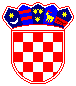 REPUBLIKA HRVATSKA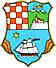 PRIMORSKO-GORANSKA ŽUPANIJAUPRAVNI ODJEL ZA PROSTORNO UREĐENJE, GRADITELJSTVO I ZAŠTITU OKOLIŠA, ISPOSTAVA U MALOM LOŠINJUKLASA:UP/I-350-05/15-03/1URBROJ:2170/1-03-05/5-16-6MaliLošinj,      22. travanj 2016.